Fiche di formazione IDP TitoloIl Quadro delle Competenze Imprenditoriali per avere successo nel post-Covid: EntreComp per gli Smart WorkersIl Quadro delle Competenze Imprenditoriali per avere successo nel post-Covid: EntreComp per gli Smart WorkersParole chiave (meta tag)EntreComp, resilienza, quadro, educazione, formazione, telelavoro, smart working, risorseEntreComp, resilienza, quadro, educazione, formazione, telelavoro, smart working, risorseFornito daIDP European ConsultantsIDP European ConsultantsLinguaINGINGAreaComunicazione digitale e onlineAreaImpegno di squadra e persone da casaAreaEquilibrio lavoro-vitaAreaBenessere personaleArea“Come accrescere la produttività del tuo team da casa?” XAreaProject management da remotoAreaAgile Management per Obiettivi     AreaAutoefficacia “Smart” XAreaLeadership e Motivazione ai tempi della Smart WorkingXAreaTelelavoro: una selezione di strumenti digitali per gestire il tuo businessObiettivi / fini / risultati dell’apprendimentoObiettivi / fini / risultati dell’apprendimentoObiettivi / fini / risultati dell’apprendimentoL'obiettivo di questo modulo di formazione è aiutare i groups target a familiarizzare con l'EntreComp Framework - il Quadro ufficiale dell'UE per la formazione e l'istruzione sulle attitudini imprenditoriali. Come abbiamo descritto nel materiale, i pilastri di EntreComp possono essere decodificati come punti di ingresso strategici per rafforzare la resilienza imprenditoriale e la capacità di adattamento agli shock esterni.Ciò che gli imprenditori possono portare via da EntreComp è un quadro di riferimento affidabile per misurare e contro valutare il loro livello di competenza nel transitare verso una mentalità e un modello operativo rinnovato: da catchers-up a drivers di trasformazione e crescita.L'obiettivo di questo modulo di formazione è aiutare i groups target a familiarizzare con l'EntreComp Framework - il Quadro ufficiale dell'UE per la formazione e l'istruzione sulle attitudini imprenditoriali. Come abbiamo descritto nel materiale, i pilastri di EntreComp possono essere decodificati come punti di ingresso strategici per rafforzare la resilienza imprenditoriale e la capacità di adattamento agli shock esterni.Ciò che gli imprenditori possono portare via da EntreComp è un quadro di riferimento affidabile per misurare e contro valutare il loro livello di competenza nel transitare verso una mentalità e un modello operativo rinnovato: da catchers-up a drivers di trasformazione e crescita.L'obiettivo di questo modulo di formazione è aiutare i groups target a familiarizzare con l'EntreComp Framework - il Quadro ufficiale dell'UE per la formazione e l'istruzione sulle attitudini imprenditoriali. Come abbiamo descritto nel materiale, i pilastri di EntreComp possono essere decodificati come punti di ingresso strategici per rafforzare la resilienza imprenditoriale e la capacità di adattamento agli shock esterni.Ciò che gli imprenditori possono portare via da EntreComp è un quadro di riferimento affidabile per misurare e contro valutare il loro livello di competenza nel transitare verso una mentalità e un modello operativo rinnovato: da catchers-up a drivers di trasformazione e crescita.DescrizioneDescrizioneDescrizioneNel corso degli anni successivi alla sua pubblicazione, EntreComp è diventato il modello di riferimento prescelto per molte iniziative transnazionali, europee e nazionali volte a rafforzare e nutrire gli spiriti imprenditoriali e il senso di iniziativa tra una coorte molto vasta e diversificata di destinatari (cioè, gli studenti di imprenditorialità). Per sua natura, la struttura EntreComp è adatta a molti contesti diversi che vanno dalla scuola secondaria all'istruzione superiore, alla formazione aziendale, all'auto-impiego e allo sviluppo della carriera professionale.Nel corso degli anni successivi alla sua pubblicazione, EntreComp è diventato il modello di riferimento prescelto per molte iniziative transnazionali, europee e nazionali volte a rafforzare e nutrire gli spiriti imprenditoriali e il senso di iniziativa tra una coorte molto vasta e diversificata di destinatari (cioè, gli studenti di imprenditorialità). Per sua natura, la struttura EntreComp è adatta a molti contesti diversi che vanno dalla scuola secondaria all'istruzione superiore, alla formazione aziendale, all'auto-impiego e allo sviluppo della carriera professionale.Nel corso degli anni successivi alla sua pubblicazione, EntreComp è diventato il modello di riferimento prescelto per molte iniziative transnazionali, europee e nazionali volte a rafforzare e nutrire gli spiriti imprenditoriali e il senso di iniziativa tra una coorte molto vasta e diversificata di destinatari (cioè, gli studenti di imprenditorialità). Per sua natura, la struttura EntreComp è adatta a molti contesti diversi che vanno dalla scuola secondaria all'istruzione superiore, alla formazione aziendale, all'auto-impiego e allo sviluppo della carriera professionale.Contenuti gestiti in 3 livelliContenuti gestiti in 3 livelliContenuti gestiti in 3 livelliUnità 1: Un approccio olistico all’EntreComp	Sezione 1.1: Il Quandro per la Competenza Imprenditoriale	Sezione 1.2: L’EntreComp per la resilienza imprenditoriale	Sezione 1.3: Implementando l’EntreComp: da dove cominciare	Sezione 1.4: Section 1.4: EntreComp PlaybookUnità 2: “Risorse” per lo Smart Working	Sezione 2.1: “Risorse” per lo Smart Working	Sezione 2.2: Motivazione e Perseveranza	Sezione 2.3: Mobilitare le risorse	Sezione 2.4: Mobilitare gli altriUnità 1: Un approccio olistico all’EntreComp	Sezione 1.1: Il Quandro per la Competenza Imprenditoriale	Sezione 1.2: L’EntreComp per la resilienza imprenditoriale	Sezione 1.3: Implementando l’EntreComp: da dove cominciare	Sezione 1.4: Section 1.4: EntreComp PlaybookUnità 2: “Risorse” per lo Smart Working	Sezione 2.1: “Risorse” per lo Smart Working	Sezione 2.2: Motivazione e Perseveranza	Sezione 2.3: Mobilitare le risorse	Sezione 2.4: Mobilitare gli altriUnità 1: Un approccio olistico all’EntreComp	Sezione 1.1: Il Quandro per la Competenza Imprenditoriale	Sezione 1.2: L’EntreComp per la resilienza imprenditoriale	Sezione 1.3: Implementando l’EntreComp: da dove cominciare	Sezione 1.4: Section 1.4: EntreComp PlaybookUnità 2: “Risorse” per lo Smart Working	Sezione 2.1: “Risorse” per lo Smart Working	Sezione 2.2: Motivazione e Perseveranza	Sezione 2.3: Mobilitare le risorse	Sezione 2.4: Mobilitare gli altriContenuti in elencoContenuti in elencoContenuti in elencoNel 2016, il Centro comune di ricerca della Commissione europea ha pubblicato l'EntreComp Framework: un modello di valutazione delle capacità progettato per aiutare i professionisti del settore del coaching imprenditoriale a identificare e affrontare meglio le aree di formazione chiave per gli aspiranti imprenditori e gli imprenditori affermati. Da un altro punto di vista, il quadro EntreComp aveva anche lo scopo di generare un accordo comune tra professionisti e accademici sugli "elementi essenziali" dell'imprenditorialità come un insieme multidimensionale di aree di competenza.Nel corso degli anni successivi alla sua pubblicazione, l'EntreComp è diventato il modello di riferimento preferito per molte iniziative transnazionali, europee e nazionali volte a potenziare e alimentare lo spirito imprenditoriale e il senso di iniziativa di una coorte molto vasta e diversificata di destinatari (cioè chi apprende imprenditorialità). Per la progettazione, il quadro EntreComp è adattabile a molte impostazioni diverse che vanno dalla scuola secondaria e l'istruzione superiore, alla formazione aziendale, l'auto-impiego e lo sviluppo della carriera professionale.Il quadro EntreComp mette in mostra 15 competenze (indicate come i "mattoni" dell'imprenditorialità) raggruppate in gruppi di cinque sotto tre aree di competenza di interesse: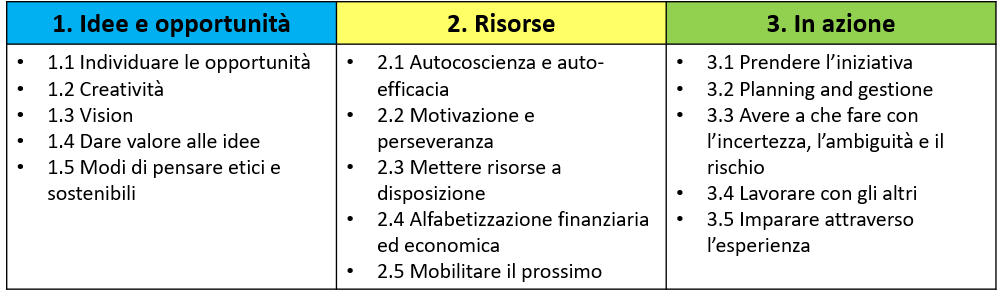 I pilastri di EntreComp possono essere decodificati anche come punti di ingresso strategici per rafforzare la resilienza imprenditoriale e l'adattabilità agli shock esterni. Ciò che gli imprenditori possono trarre da EntreComp è un quadro di riferimento affidabile per misurare e contro valutare il loro livello di competenza nel transitare verso un rinnovato mindset e modello operativo: da catchers-up a drivers di trasformazione e crescita.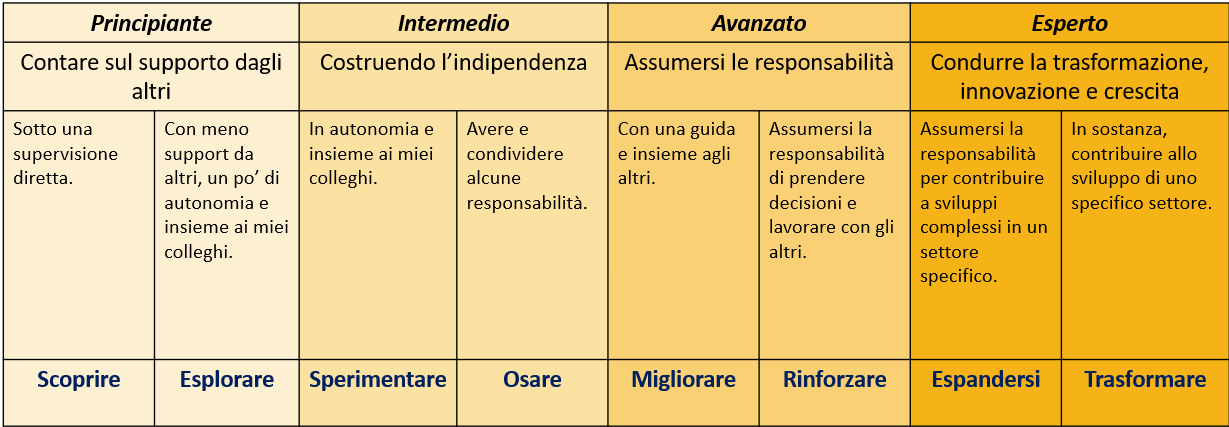 I lettori dovrebbero considerare la tabella precedente come la road map della loro transizione verso approcci favorevoli al lavoro a distanza per la gestione delle persone e dei processi. Il modello di progresso a 8 dimensioni ha lo scopo di impostare le pietre miliari formali sotto le quali ogni programma di sviluppo potrebbe progredire. Facendo affidamento sulla suddetta tabella, gli imprenditori possono tenere traccia di quanto siano efficaci nell'aiutare le loro persone ad adattarsi a nuovi scenari di lavoro, scoprire opportunità all'interno, ed espandere il loro know-how intangibile.Potenzialmente, tutte le 15 competenze potrebbero essere di rilevanza strategica per aiutare gli imprenditori a sostenere la loro piena adozione dello smart working come nuovo quadro competitivo per la resilienza e la competitività imprenditoriale: Idee & Opportunità → poiché lo smart working sta emergendo come un nuovo modello di sostenibilità aziendale e di visione a lungo termineRisorse →perché lo smart working implica la reingegnerizzazione di molti asset tangibili e intangibili del businessIn Azione → in quanto lo smart working innesca impatti concreti che dovrebbero essere affrontati nella praticaFortunatamente per i lettori, nel 2018 e nel 2020 rispettivamente, il Joint Research Centre della Commissione Europea ha pubblicato due rapporti molto interessanti che elencano una serie dettagliata di casi di studio e best practices nell'implementazione di EntreComp in entrambe le dimensioni: istruzione e formazione, settore privato e sviluppo professionale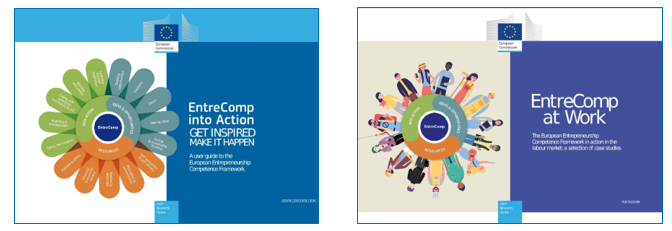 Progettato per l'uso di formatori e consulenti che operano al di là del sistema educativo formale, l'EntreComp Playbook è concepito come un manuale operativo e pratico per rendere operativo il quadro EntreComp in contesti professionali con principi guida, metodi, strumenti e tecniche dettagliate.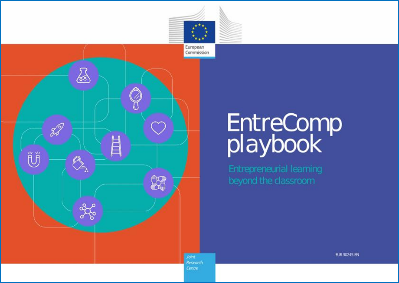 Nella sezione precedente, abbiamo esaminato con particolare interesse il secondo pilastro di EntreComp. Più specificamente, ci sono tre competenze che rientrano in questo pilastro che sembrano di rilevanza strategica per l'adozione dello smart working a livello organizzativo:2.2 Motivation and perseverance2.3 Mobilising resources2.5 Mobilising othersMOTIVATION and PERSEVERANCE: lo smart working può essere difficile: le ricerche dimostrano che i suoi benefici iniziano a manifestarsi nel medio periodo e richiedono alcuni sforzi per essere alimentati, consolidati e valorizzati. Essere pazienti non è di aiuto: investite tempo nella ricerca di informazioni su come fare affidamento sullo smart working tenendo in considerazione il contesto operativo specifico della vostra organizzazione, le capacità e le competenze del vostro gruppo, i driver di supporto e le best practice esterne (non esitate a consultare EntreComp at Work perché è specificamente tarato sulla valutazione dei bisogni e sul gap di competenze del settore privato).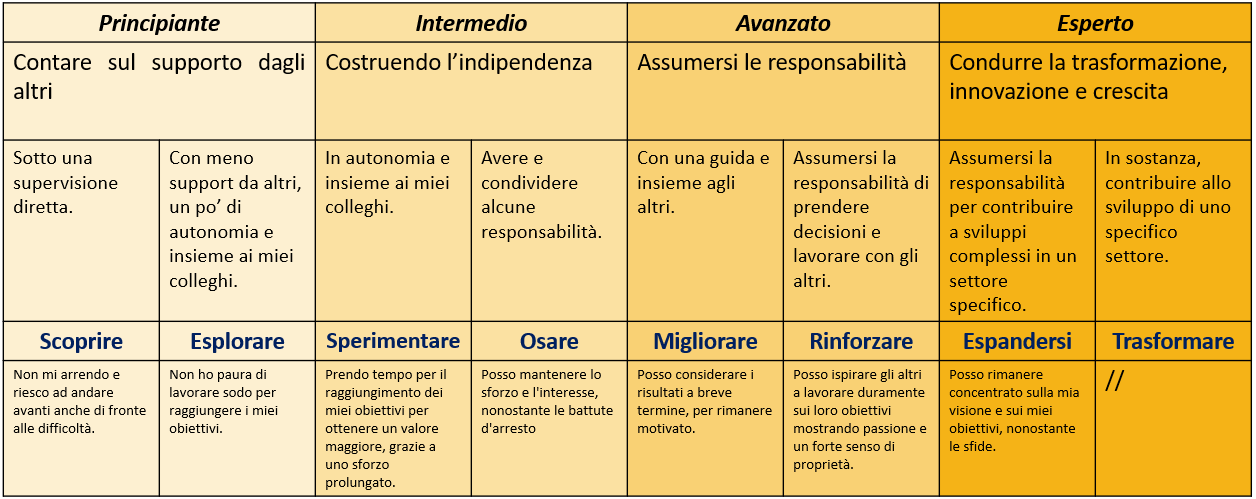 MOBILISING RESOURCES: per risorse, intendiamo specificamente risorse digitali e sistemi IT che possono aumentare la produttività vostra e del vostro team da remoto. Lo smart working si presenta con un nuovo modo di interfacciarsi con le tecnologie digitali e gli ambienti IT: una transizione digitale senza intoppi è la condizione sine qua non per cui le piccole imprese rimangono competitive nei mercati globali, continuano a raggiungere e coinvolgere i clienti, rafforzano la loro identità di marca e la loro immagine pubblica.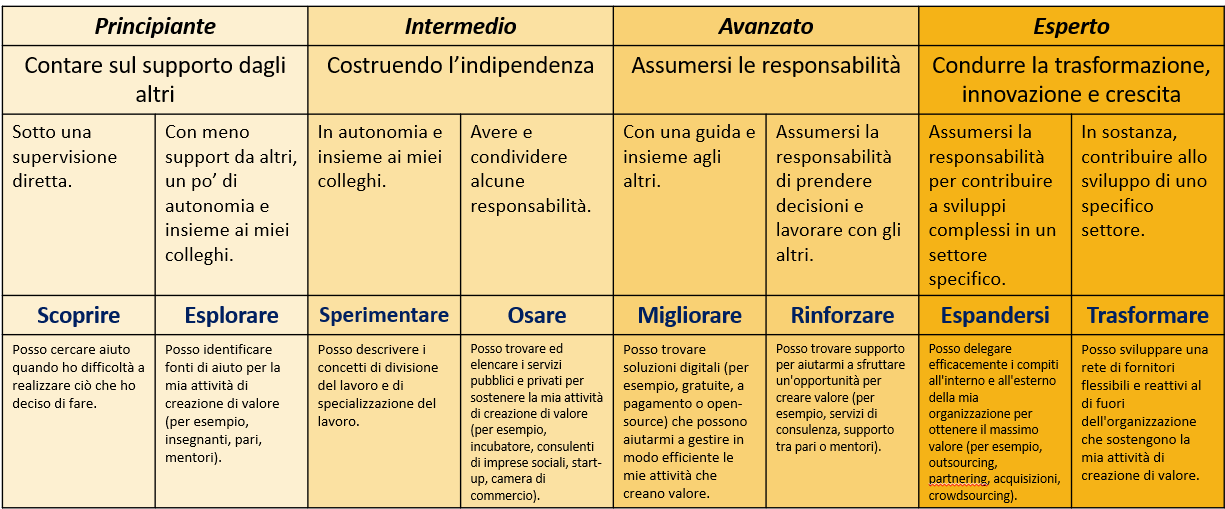 MOBILISING OTHERS: a volte, questo risulta essere il compito più difficile: relazionarsi con le tecnologie è molto più intuitivo e lineare che relazionarsi con le persone. L'avvento improvviso dello smart working ha messo sotto stress molti paradigmi aziendali consolidati, uno dei quali è rappresentato da pratiche HR consolidate e dalla gestione STKH che iniziano ad apparire fallaci nei nuovi domini di pratica.Smart working – e la grande entrata delle società nel mondo digitale – hanno trasformato i precedenti modelli relazionali tra l’organizzazione e le persone che ne fanno parte. 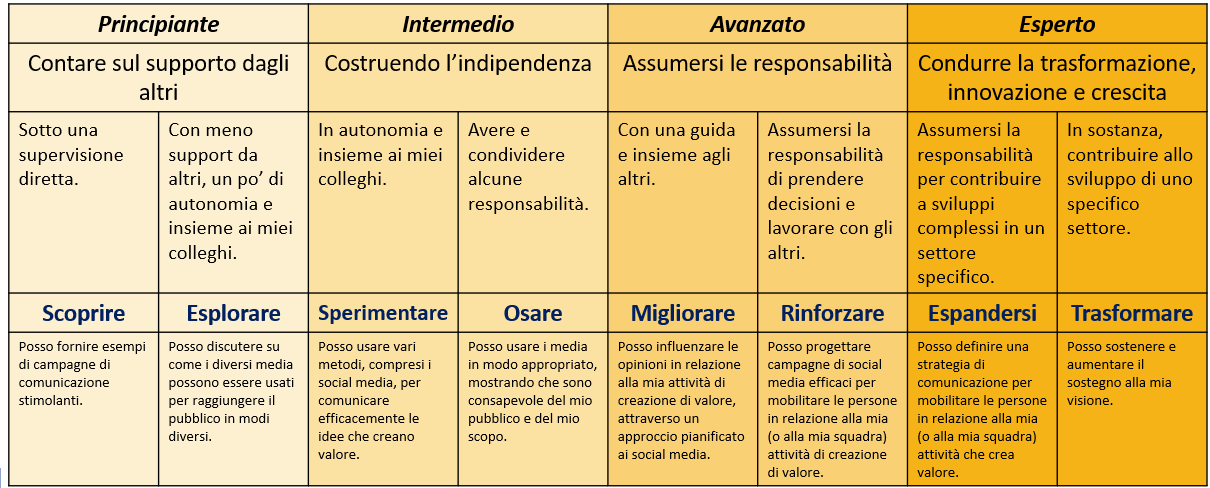 Nel 2016, il Centro comune di ricerca della Commissione europea ha pubblicato l'EntreComp Framework: un modello di valutazione delle capacità progettato per aiutare i professionisti del settore del coaching imprenditoriale a identificare e affrontare meglio le aree di formazione chiave per gli aspiranti imprenditori e gli imprenditori affermati. Da un altro punto di vista, il quadro EntreComp aveva anche lo scopo di generare un accordo comune tra professionisti e accademici sugli "elementi essenziali" dell'imprenditorialità come un insieme multidimensionale di aree di competenza.Nel corso degli anni successivi alla sua pubblicazione, l'EntreComp è diventato il modello di riferimento preferito per molte iniziative transnazionali, europee e nazionali volte a potenziare e alimentare lo spirito imprenditoriale e il senso di iniziativa di una coorte molto vasta e diversificata di destinatari (cioè chi apprende imprenditorialità). Per la progettazione, il quadro EntreComp è adattabile a molte impostazioni diverse che vanno dalla scuola secondaria e l'istruzione superiore, alla formazione aziendale, l'auto-impiego e lo sviluppo della carriera professionale.Il quadro EntreComp mette in mostra 15 competenze (indicate come i "mattoni" dell'imprenditorialità) raggruppate in gruppi di cinque sotto tre aree di competenza di interesse:I pilastri di EntreComp possono essere decodificati anche come punti di ingresso strategici per rafforzare la resilienza imprenditoriale e l'adattabilità agli shock esterni. Ciò che gli imprenditori possono trarre da EntreComp è un quadro di riferimento affidabile per misurare e contro valutare il loro livello di competenza nel transitare verso un rinnovato mindset e modello operativo: da catchers-up a drivers di trasformazione e crescita.I lettori dovrebbero considerare la tabella precedente come la road map della loro transizione verso approcci favorevoli al lavoro a distanza per la gestione delle persone e dei processi. Il modello di progresso a 8 dimensioni ha lo scopo di impostare le pietre miliari formali sotto le quali ogni programma di sviluppo potrebbe progredire. Facendo affidamento sulla suddetta tabella, gli imprenditori possono tenere traccia di quanto siano efficaci nell'aiutare le loro persone ad adattarsi a nuovi scenari di lavoro, scoprire opportunità all'interno, ed espandere il loro know-how intangibile.Potenzialmente, tutte le 15 competenze potrebbero essere di rilevanza strategica per aiutare gli imprenditori a sostenere la loro piena adozione dello smart working come nuovo quadro competitivo per la resilienza e la competitività imprenditoriale: Idee & Opportunità → poiché lo smart working sta emergendo come un nuovo modello di sostenibilità aziendale e di visione a lungo termineRisorse →perché lo smart working implica la reingegnerizzazione di molti asset tangibili e intangibili del businessIn Azione → in quanto lo smart working innesca impatti concreti che dovrebbero essere affrontati nella praticaFortunatamente per i lettori, nel 2018 e nel 2020 rispettivamente, il Joint Research Centre della Commissione Europea ha pubblicato due rapporti molto interessanti che elencano una serie dettagliata di casi di studio e best practices nell'implementazione di EntreComp in entrambe le dimensioni: istruzione e formazione, settore privato e sviluppo professionaleProgettato per l'uso di formatori e consulenti che operano al di là del sistema educativo formale, l'EntreComp Playbook è concepito come un manuale operativo e pratico per rendere operativo il quadro EntreComp in contesti professionali con principi guida, metodi, strumenti e tecniche dettagliate.Nella sezione precedente, abbiamo esaminato con particolare interesse il secondo pilastro di EntreComp. Più specificamente, ci sono tre competenze che rientrano in questo pilastro che sembrano di rilevanza strategica per l'adozione dello smart working a livello organizzativo:2.2 Motivation and perseverance2.3 Mobilising resources2.5 Mobilising othersMOTIVATION and PERSEVERANCE: lo smart working può essere difficile: le ricerche dimostrano che i suoi benefici iniziano a manifestarsi nel medio periodo e richiedono alcuni sforzi per essere alimentati, consolidati e valorizzati. Essere pazienti non è di aiuto: investite tempo nella ricerca di informazioni su come fare affidamento sullo smart working tenendo in considerazione il contesto operativo specifico della vostra organizzazione, le capacità e le competenze del vostro gruppo, i driver di supporto e le best practice esterne (non esitate a consultare EntreComp at Work perché è specificamente tarato sulla valutazione dei bisogni e sul gap di competenze del settore privato).MOBILISING RESOURCES: per risorse, intendiamo specificamente risorse digitali e sistemi IT che possono aumentare la produttività vostra e del vostro team da remoto. Lo smart working si presenta con un nuovo modo di interfacciarsi con le tecnologie digitali e gli ambienti IT: una transizione digitale senza intoppi è la condizione sine qua non per cui le piccole imprese rimangono competitive nei mercati globali, continuano a raggiungere e coinvolgere i clienti, rafforzano la loro identità di marca e la loro immagine pubblica.MOBILISING OTHERS: a volte, questo risulta essere il compito più difficile: relazionarsi con le tecnologie è molto più intuitivo e lineare che relazionarsi con le persone. L'avvento improvviso dello smart working ha messo sotto stress molti paradigmi aziendali consolidati, uno dei quali è rappresentato da pratiche HR consolidate e dalla gestione STKH che iniziano ad apparire fallaci nei nuovi domini di pratica.Smart working – e la grande entrata delle società nel mondo digitale – hanno trasformato i precedenti modelli relazionali tra l’organizzazione e le persone che ne fanno parte. Nel 2016, il Centro comune di ricerca della Commissione europea ha pubblicato l'EntreComp Framework: un modello di valutazione delle capacità progettato per aiutare i professionisti del settore del coaching imprenditoriale a identificare e affrontare meglio le aree di formazione chiave per gli aspiranti imprenditori e gli imprenditori affermati. Da un altro punto di vista, il quadro EntreComp aveva anche lo scopo di generare un accordo comune tra professionisti e accademici sugli "elementi essenziali" dell'imprenditorialità come un insieme multidimensionale di aree di competenza.Nel corso degli anni successivi alla sua pubblicazione, l'EntreComp è diventato il modello di riferimento preferito per molte iniziative transnazionali, europee e nazionali volte a potenziare e alimentare lo spirito imprenditoriale e il senso di iniziativa di una coorte molto vasta e diversificata di destinatari (cioè chi apprende imprenditorialità). Per la progettazione, il quadro EntreComp è adattabile a molte impostazioni diverse che vanno dalla scuola secondaria e l'istruzione superiore, alla formazione aziendale, l'auto-impiego e lo sviluppo della carriera professionale.Il quadro EntreComp mette in mostra 15 competenze (indicate come i "mattoni" dell'imprenditorialità) raggruppate in gruppi di cinque sotto tre aree di competenza di interesse:I pilastri di EntreComp possono essere decodificati anche come punti di ingresso strategici per rafforzare la resilienza imprenditoriale e l'adattabilità agli shock esterni. Ciò che gli imprenditori possono trarre da EntreComp è un quadro di riferimento affidabile per misurare e contro valutare il loro livello di competenza nel transitare verso un rinnovato mindset e modello operativo: da catchers-up a drivers di trasformazione e crescita.I lettori dovrebbero considerare la tabella precedente come la road map della loro transizione verso approcci favorevoli al lavoro a distanza per la gestione delle persone e dei processi. Il modello di progresso a 8 dimensioni ha lo scopo di impostare le pietre miliari formali sotto le quali ogni programma di sviluppo potrebbe progredire. Facendo affidamento sulla suddetta tabella, gli imprenditori possono tenere traccia di quanto siano efficaci nell'aiutare le loro persone ad adattarsi a nuovi scenari di lavoro, scoprire opportunità all'interno, ed espandere il loro know-how intangibile.Potenzialmente, tutte le 15 competenze potrebbero essere di rilevanza strategica per aiutare gli imprenditori a sostenere la loro piena adozione dello smart working come nuovo quadro competitivo per la resilienza e la competitività imprenditoriale: Idee & Opportunità → poiché lo smart working sta emergendo come un nuovo modello di sostenibilità aziendale e di visione a lungo termineRisorse →perché lo smart working implica la reingegnerizzazione di molti asset tangibili e intangibili del businessIn Azione → in quanto lo smart working innesca impatti concreti che dovrebbero essere affrontati nella praticaFortunatamente per i lettori, nel 2018 e nel 2020 rispettivamente, il Joint Research Centre della Commissione Europea ha pubblicato due rapporti molto interessanti che elencano una serie dettagliata di casi di studio e best practices nell'implementazione di EntreComp in entrambe le dimensioni: istruzione e formazione, settore privato e sviluppo professionaleProgettato per l'uso di formatori e consulenti che operano al di là del sistema educativo formale, l'EntreComp Playbook è concepito come un manuale operativo e pratico per rendere operativo il quadro EntreComp in contesti professionali con principi guida, metodi, strumenti e tecniche dettagliate.Nella sezione precedente, abbiamo esaminato con particolare interesse il secondo pilastro di EntreComp. Più specificamente, ci sono tre competenze che rientrano in questo pilastro che sembrano di rilevanza strategica per l'adozione dello smart working a livello organizzativo:2.2 Motivation and perseverance2.3 Mobilising resources2.5 Mobilising othersMOTIVATION and PERSEVERANCE: lo smart working può essere difficile: le ricerche dimostrano che i suoi benefici iniziano a manifestarsi nel medio periodo e richiedono alcuni sforzi per essere alimentati, consolidati e valorizzati. Essere pazienti non è di aiuto: investite tempo nella ricerca di informazioni su come fare affidamento sullo smart working tenendo in considerazione il contesto operativo specifico della vostra organizzazione, le capacità e le competenze del vostro gruppo, i driver di supporto e le best practice esterne (non esitate a consultare EntreComp at Work perché è specificamente tarato sulla valutazione dei bisogni e sul gap di competenze del settore privato).MOBILISING RESOURCES: per risorse, intendiamo specificamente risorse digitali e sistemi IT che possono aumentare la produttività vostra e del vostro team da remoto. Lo smart working si presenta con un nuovo modo di interfacciarsi con le tecnologie digitali e gli ambienti IT: una transizione digitale senza intoppi è la condizione sine qua non per cui le piccole imprese rimangono competitive nei mercati globali, continuano a raggiungere e coinvolgere i clienti, rafforzano la loro identità di marca e la loro immagine pubblica.MOBILISING OTHERS: a volte, questo risulta essere il compito più difficile: relazionarsi con le tecnologie è molto più intuitivo e lineare che relazionarsi con le persone. L'avvento improvviso dello smart working ha messo sotto stress molti paradigmi aziendali consolidati, uno dei quali è rappresentato da pratiche HR consolidate e dalla gestione STKH che iniziano ad apparire fallaci nei nuovi domini di pratica.Smart working – e la grande entrata delle società nel mondo digitale – hanno trasformato i precedenti modelli relazionali tra l’organizzazione e le persone che ne fanno parte. 5 nuovi termini del glossario5 nuovi termini del glossario5 nuovi termini del glossarioEntreComp Framework: Il quadro ufficiale dell'UE per la formazione, l'istruzione e lo sviluppo delle capacità in materia di competenze imprenditoriali e senso di iniziativaEntreComp Into Action: un compendio di casi di studio e buone pratiche selezionate dalla Commissione Europea nell'implementazione e valorizzazione di EntreComp in contesti educativiEntreComp at Work: un compendio di casi di studio e buone pratiche selezionate dalla Commissione Europea nell'implementazione e valorizzazione di EntreComp in contesti professionali di orientamento e sviluppo della carrieraEntreComp Playbook: un compendio di strumenti e metodologie progettati per rendere operativo il quadro EntreComp in contesti professionali con principi guida dettagliati, metodi, strumenti e tecnicheEntreComp’s progression model: un modello di progressione in 8 livelli su cui gli utenti di EntreComp possono fare affidamento per (auto)valutare i loro progressi su ciascuna delle 15 competenzeEntreComp Framework: Il quadro ufficiale dell'UE per la formazione, l'istruzione e lo sviluppo delle capacità in materia di competenze imprenditoriali e senso di iniziativaEntreComp Into Action: un compendio di casi di studio e buone pratiche selezionate dalla Commissione Europea nell'implementazione e valorizzazione di EntreComp in contesti educativiEntreComp at Work: un compendio di casi di studio e buone pratiche selezionate dalla Commissione Europea nell'implementazione e valorizzazione di EntreComp in contesti professionali di orientamento e sviluppo della carrieraEntreComp Playbook: un compendio di strumenti e metodologie progettati per rendere operativo il quadro EntreComp in contesti professionali con principi guida dettagliati, metodi, strumenti e tecnicheEntreComp’s progression model: un modello di progressione in 8 livelli su cui gli utenti di EntreComp possono fare affidamento per (auto)valutare i loro progressi su ciascuna delle 15 competenzeEntreComp Framework: Il quadro ufficiale dell'UE per la formazione, l'istruzione e lo sviluppo delle capacità in materia di competenze imprenditoriali e senso di iniziativaEntreComp Into Action: un compendio di casi di studio e buone pratiche selezionate dalla Commissione Europea nell'implementazione e valorizzazione di EntreComp in contesti educativiEntreComp at Work: un compendio di casi di studio e buone pratiche selezionate dalla Commissione Europea nell'implementazione e valorizzazione di EntreComp in contesti professionali di orientamento e sviluppo della carrieraEntreComp Playbook: un compendio di strumenti e metodologie progettati per rendere operativo il quadro EntreComp in contesti professionali con principi guida dettagliati, metodi, strumenti e tecnicheEntreComp’s progression model: un modello di progressione in 8 livelli su cui gli utenti di EntreComp possono fare affidamento per (auto)valutare i loro progressi su ciascuna delle 15 competenzeBibliografia e ulteriori referenzeBibliografia e ulteriori referenzeBibliografia e ulteriori referenzeN/AN/AN/A5 domande a scelta multipla per autovalutazione5 domande a scelta multipla per autovalutazione5 domande a scelta multipla per autovalutazione1) L’EntreComp Framework è il modello ufficiale dell'UE per l'istruzione e la formazione su:Cittadinanza attivaSenso di iniziativa e atteggiamento imprenditorialeImprenditoria digitale2) I tre pilastri dell’EntreComp sono:Idee & Opportunità, Risorse, In azioneRisorse, alfabetizzazione finanziaria, Risorse di Capitale finanziarioIn Teoria, In Azione, In Pratica3) Quale di queste non è una competenza di EntreCompImparare attraverso l’esperienzaLavorare con gli altriCybersecurity4)Se si è interessati a cercare le migliori pratiche nell’implementazione di EntreComp in contesti professionali, la risorsa a cui rivolgersi è:EntreComp into ActionEntreComp at WorkEntreComp Playbook5) Quale delle seguenti coppie di competenze è più rilevante delle altre per i telelavoratoriMettere le risorse a disposizione e valorizzare le ideeMettere le risorse a disposizione e mobilitare gli altriMotivazione & perseveranza & creatività1) L’EntreComp Framework è il modello ufficiale dell'UE per l'istruzione e la formazione su:Cittadinanza attivaSenso di iniziativa e atteggiamento imprenditorialeImprenditoria digitale2) I tre pilastri dell’EntreComp sono:Idee & Opportunità, Risorse, In azioneRisorse, alfabetizzazione finanziaria, Risorse di Capitale finanziarioIn Teoria, In Azione, In Pratica3) Quale di queste non è una competenza di EntreCompImparare attraverso l’esperienzaLavorare con gli altriCybersecurity4)Se si è interessati a cercare le migliori pratiche nell’implementazione di EntreComp in contesti professionali, la risorsa a cui rivolgersi è:EntreComp into ActionEntreComp at WorkEntreComp Playbook5) Quale delle seguenti coppie di competenze è più rilevante delle altre per i telelavoratoriMettere le risorse a disposizione e valorizzare le ideeMettere le risorse a disposizione e mobilitare gli altriMotivazione & perseveranza & creatività1) L’EntreComp Framework è il modello ufficiale dell'UE per l'istruzione e la formazione su:Cittadinanza attivaSenso di iniziativa e atteggiamento imprenditorialeImprenditoria digitale2) I tre pilastri dell’EntreComp sono:Idee & Opportunità, Risorse, In azioneRisorse, alfabetizzazione finanziaria, Risorse di Capitale finanziarioIn Teoria, In Azione, In Pratica3) Quale di queste non è una competenza di EntreCompImparare attraverso l’esperienzaLavorare con gli altriCybersecurity4)Se si è interessati a cercare le migliori pratiche nell’implementazione di EntreComp in contesti professionali, la risorsa a cui rivolgersi è:EntreComp into ActionEntreComp at WorkEntreComp Playbook5) Quale delle seguenti coppie di competenze è più rilevante delle altre per i telelavoratoriMettere le risorse a disposizione e valorizzare le ideeMettere le risorse a disposizione e mobilitare gli altriMotivazione & perseveranza & creativitàMateriale relativoN/AN/APPT relativaSWIFT IO3_IDPSWIFT IO3_IDPLinkEntreComp: https://ec.europa.eu/jrc/en/entrecompEntreComp Into Action https://publications.jrc.ec.europa.eu/repository/handle/JRC109128 EntreComp at Work: https://publications.jrc.ec.europa.eu/repository/handle/JRC120486 EntreComp Playbook: https://publications.jrc.ec.europa.eu/repository/handle/JRC120487 EntreComp: https://ec.europa.eu/jrc/en/entrecompEntreComp Into Action https://publications.jrc.ec.europa.eu/repository/handle/JRC109128 EntreComp at Work: https://publications.jrc.ec.europa.eu/repository/handle/JRC120486 EntreComp Playbook: https://publications.jrc.ec.europa.eu/repository/handle/JRC120487 Video YouTube (se presente)N/AN/A